CV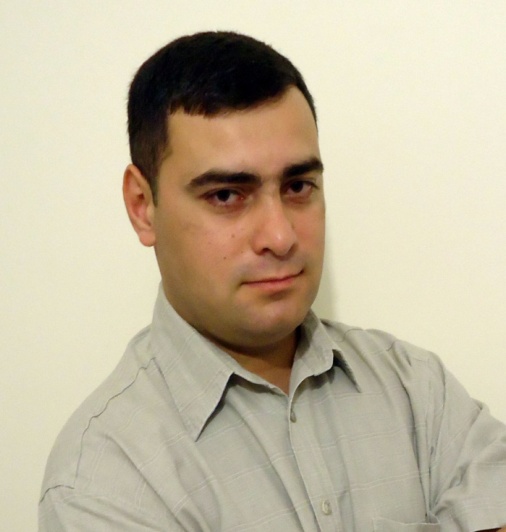 სახელი: შალვაგვარი:  ჭკადუადაბადების თარიღი: 28. 09.1980ოჯახური მდგომარეობა: დაოჯახებულიმისამართი: ქ.თელავი, დ. რექტორის I შეს. No 13ტელ.: 599 32 38 10e-mail: shalvatch@yahoo.comგანათლება:                                     2011–2012                              Erasmus Mundus ECWპოსტ სადოქტორო პროგრამა საპიენცას უნივერსიტეტი, რომი, იტალია     2007- 2010                                                           თელავის სახელმწიფო უნივერსიტეტი, საქართველოს ისტორიის დოქტორანტურა, ისტორიის დოქტორის აკადემიური ხარისხი2009-2010                                                            Erasmus Mundus ECW სადოქტორო პროგრამის მონაწილე, ATEI, მაკედონიის უნივერსიტეტი, საბერძნეთი. 2004-2006                                                            თელავის სახელმწიფო უნივესიტეტი, საერთაშორისო ურთიერთობებისა და დიპლომატიის ისტორიის მაგისტრატურა.2000-2004                                                            თელავის სახელმწიფო უნივესიტეტი, საერთაშორისო ურთიერთობებისა და დიპლომატიის ისტორიის ბაკალავრიატი.კონფერენციები:2014                                                                      III საერთაშორისო სიმპოზიუმი „პირველი მსოფლიო ომი და კავკასია“, (მომხსენებელი), იაკობ გოგებაშვილის სახელობის თელავი სახელმწიფო უნივერსიტეტი, საქართველო (თემა: ,,საქართველო და დასავლეთის ქვეყნები - პოლიტიკური პროცესები და პარალელები,, )2009                                                                      საერთაშორისო კონფერენცია “Europe nations and Borders’’, (მომხსენებელი), სოფია, ბულგარეთი.2009                                                                      საერთაშორისო კონფერენცია ,,Religions and Politics in Europe’s Orients’’, (მომხსენებელი), სალონიკი, საბერძნეთ.პუბლიკაციები/სამეცნიერო შრომები/რიდერები: 2014                                                               რიდერი „ევროკავშირის განვითარების ეტაპები“.2012                                                         “The Relations among England-Italy and Georgia in 1918-1921”, Scientific News, number 2, Ganja State University, Azerbaijan.2011                                                                     „ბათუმის საკითხი საქართველოსა და ანტანტის ქვეყნებისათვის 1918-1921 წლებში“, საერთაშორისო სამეცნიერო ჟურნალი „ინტელექტი“ 3 (41), თბილისი.2011                                                                      “Short overview of the evolution of Modern Greek state”, Khazar Journal of Humanities and Social Sciences, volume 14, number 4,  Khazar University, Azerbaijan. 2011                                                                      მონოგრაფია „საქართველო საბერძნეთის ურთიერთობები 1990-2010 წლებში“, გამომცემლობა „სვეტი“, თბილისი.  2010                                                                      დისერტაცია „საქართველო საბერძნეთის პოლიტიკურ-ეკონომიკური და კულტურული ურთიერთობები XX საუკუნის ბოლოს და XXI საუკუნის დასაწყისში“.2010                                                                      “Formation of the political map of Georgia in the 1920-1939: causes and results”, Studia Balcanica 28, ბულგარეთის მეცნიერებათა აკადემია, სოფია, ბულგარეთი. 2010                                                  “The process of establishment of diplomatic relations between Greece and Georgia in the 20th century”, Scientific News, number 2, Ganja State University, Azerbaijan.2009                                                         ”Political relations between Georgia and Hellenic Republic at the end of the 20th Century and the beginning of the 21st century”, სადოქტორო ნაშრომის ნაწილის დაცვა,  სალონიკი, საბერძნეთი. 2009                                            “Role of religion in Georgia in XVII-XIX centuries”, International Relations Society, საერთაშორისო სამეცნიერო პერიოდული გამოცემა „კულტურათაშორისი კომუნიკაციები“ №10, თბილისი.    2009                                                                    „საქართველოსა და საბერძნეთის თანამშრომლობა განათლების სფეროში“, სოხუმის სახელმწიფო უნივერსიტეტი, საერთაშორისო სამეცნიერო პერიოდული გამოცემა  „განათლება“ №1, თბილისი-სოხუმი.2009                                                                      „საქართველოსა და საბერძნეთის რელიგიური ურთიერთობები (XIX-XX სს.)“, საერთაშორისო სამეცნიერო ჟურნალი „ინტელექტი“ 2(34), თბილისი.2008                                                                      „საბერძნეთისა და საქართველოს ურთიერთობები სამხედრო სფეროში“, ი. გოგებაშვილის სახელობის თელავის სახელმწიფო უნივერსიტეტის სამეცნიერო შრომების კრებული 2(24), თელავი.2008                                                   „ბერძნული პოლიტიკა საქართველოსთან მიმართებაში“, ი. გოგებაშვილის სახელობის თელავის სახელმწიფო უნივერსიტეტის სამეცნიერო შრომების კრებული 2(24), თელავი.   ტრენინგები:                                                        2017                                                                  “Quanitative Research Methods in Social Sciences”, ტეხასის უნივერსიტეტისა და Know How Training Center-ის მიერ ორგანიზებული, თელავის სახელმწიფო უნივერსიტეტი, თელავი, საქართველო. 2016                                                              “ 21st century Teaching Methods”, ტეხასის უნივერსიტეტისა და Know How Training Center-ის მიერ ორგანიზებული, თელავის სახელმწიფო უნივერსიტეტი, თელავი, საქართველო. 2013                                                                           Democracy School of the Netherlands Institute for Multiparty Democracy2012                                                                     ადგილობრივი თვითმმართველობის საფუძვლებში, პრეზენტაციების უნარ-ჩვევებსა და პროექტის მართვაში, (ჯიპა, ფონდი ღია საზოგადოება საქართველო). მუშაობის გამოცდილება:2014 - დღემდე                                             ასოცირებული პროფესორი პოლიტიკურ მეცნიერებებში, სოციალურ მეცნიერებათა, ბიზნესისა და სამართლის ფაკულტეტი, იაკობ გოგებაშვილის სახელობის თელავის სახელმწიფო უნივერსიტეტი. 2013 - დღემდე                                              იაკობ გოგებაშვილის სახელობის თელავის სახელმწიფო უნივერსიტეტის ხარისხის უზრუნველყოფის სამსახურის უფროსი.         2012–დღემდე                                 იაკობ გოგებაშვილის სახელობის თელავის სახელმწიფო უნივერსიტეტის მოწვეული დოქტორი.2011–2012                                 იაკობ გოგებაშვილის სახელობის თელავის სახელმწიფო უნივერსიტეტის, სოციალურ მეცნიერებათა, ბიზნესისა და სამართლის ფაკულტეტის, ფილოსოფიისა და სოციალურ მეცნიერებათა დეპარტამენტის სპეციალისტი. 2007 – 2011                                                         საბერძნეთის საელჩოს სამხედრო ატაშეს თანაშემწე.2005                                                                      საგარეო საქმეთა სამინისტრო, პირველი ევროპული სამმართველო2005 – 2006                                                          ერეკლე II-ის სახელობის თელავის გიმნაზია, მეზობელი ქვეყნების ისტორიის მასწავლებელი.2006 – 2014                                                         ეროვნული გამოცდების თელავის ცენტრის ადმინისტრატორის თანაშემწე.2004 – 2007                                                          კახეთის ბერძენთა საზოგადოებრივი კავშირი „ელლადა“, ბერძნული ენის მასწავლებელი.სხვა აქტივობები:2014                                                                 საკონფერენციო ნაშრომის ხელმძღვანელი („საქართველო და მისი მომავალი ევროპაში“ - ქ. ასლანიშვილი)2013                                                                 საბაკალავრო ნაშრომის ხელმძღვანელი („ნატო საქართველოს ურთიერთობები - პერსპექტივები და რისკები“ - თ. გიორგელაშვილი)2013                                                                 საბაკალავრო ნაშრომის ხელმძღვანელი („ევროკავშირის და საქართველოს ურთიერთობები“ - ლ. დვალი)უნარჩვევები:                                    კომპიუტერი (Word, Excel, Internet, PowerPoint),                                                                             მართვის მოწმობა B და C კატეგორია. ენები:                                                ქართული, ინგლისური, ბერძნული (სერთიფიკატი),                                                                  იტალიური (სერთიფიკატი)